Onzekerheden wegen op zachte landing conjunctuurbarometerTerugval Limburgse economie vlakt af in 2020De terugval van de Limburgse economie zal tegen 2020 afvlakken. Dat voorspelt de maandelijkse conjunctuurbarometer van Voka – Kamer van Koophandel Limburg. De daling van de economie zal de komende zes maanden ook minder groot zijn dan aanvankelijk voorspeld. “Maar met zo veel onzekerheden in binnen- en buitenland moeten we waakzaam blijven”, zegt Johann Leten, gedelegeerd bestuurder van Voka – KvK Limburg. 
Conjunctuurbarometer Voka – KvK Limburg en NBB (augustus 2019 – januari 2020)*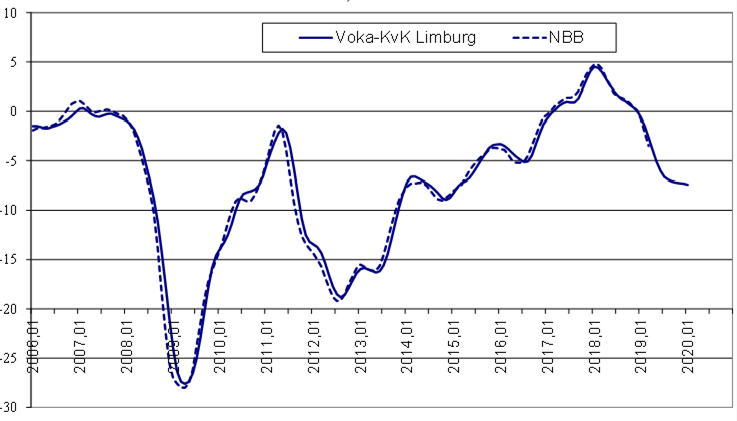 De Limburgse conjunctuur, de ‘beweging’ van de economie, kent een terugval die zich al anderhalf jaar laat voelen, maar de vooruitzichten zijn vandaag positiever.  Tijdens de eerste jaarhelft van 2019 daalde de conjunctuurbarometer stevig. De verdere terugval in de periode juli-december zal beperkt blijven. Binnen dit scenario krijgen we activiteitsniveau dat vergelijkbaar is met dat van maart 2015. “We  verwachten een einde aan de terugval, maar in onze conjunctuur zijn de externe onzekerheden waar we vandaag mee geconfronteerd worden niet opgenomen”, waarschuwt Johann Leten. “Vorige week gaf nog 1 op 4 Vlaamse exportbedrijven toe dat ze in de komende maanden minder bestellingen verwachten. De brexit, Trump, China en de Duitse industrie zijn allemaal tekenen aan de wand. Ook binnen de eigen landsgrenzen kampen we nog steeds met onzekerheden. De langste Vlaamse formatie is al een feit. Laten we hopen dat we op vlak van regeringsvorming geen nieuwe records breken. De appels vallen stilaan van de bomen dus de tijd is rijp om werk te maken van ambitieus en gedurfd regeerakkoord op alle niveaus.”Export onder druk
Traditiegetrouw is de Limburgse exportsector een sterkhouder van onze economie. De export kent weliswaar niet langer een groei, maar blijft stilstaan op hetzelfde niveau. Dat niveau ligt hoger als dat van vorig jaar, waardoor het de terugval van de conjunctuurbarometer afremt. 
De positieve bijdrage van de bouwsector aan de conjunctuur blijft stevig overeind. Zowel de conjunctuurbarometer als onze recente bouwenquête bevestigen dit. Maar ook als het goed gaat, worden we geconfronteerd met uitdagingen. Het vinden van geschikte arbeidskrachten blijft het grootste knelpunt in de bouwsector. Binnen de automobielsector zijn het vooral de bedrijfswagens die een versnelling hoger schakelen. Ook in de toeristische sector verwachten we dat de komende zes maanden rooskleuriger zullen verlopen dan dezelfde periode een jaar geleden. Het aantal werklozen blijft nog steeds sterk onder het niveau van vorig jaar. Er zijn met andere woorden minder werklozen, hoewel die daling bij de vrouwen minder groot is dan bij de mannen. Na een mindere maand juni 2019 ligt het aantal startende ondernemingen in Limburg opnieuw op recordkoers. Het aantal starters in juli 2019 ligt 25% hoger dan het aantal starters in juli 2018. Het totaal aantal starters ligt nu al 17% hoger dan het aantal starters in dezelfde periode een jaar geleden.Tabel: aantal starters in Limburg, bron: Voka – KvK LimburgConjunctuurbarometer in detailHieronder vindt u een uitgebreidere verklaring voor de evolutie van onze conjunctuurbarometer en haar deelindicatoren. Donkere wolken boven exportDe trend in het verwachte verloop van de af te leveren exportattesten wordt licht negatief. Het trendpatroon voor de ontwikkeling van de exportwaarden blijft opwaarts gericht maar vlakt enigszins uit in vergelijking met de trend van twaalf maanden geleden.De krimptendens in het verloop van de year-to-year differential van de exportwaarden blijft zich verder doorzetten. Na de 16.06% van twee maanden geleden en de 8.56% van vorige maand valt de marge nu terug tot 4.71%. Een systematische krimp kan niet langer ontkend worden. De marge voor de attesten klimt daarentegen uit de rode zone. Na de -0.36% van vorige maand kan nu opnieuw een positieve 1.39% genoteerd worden. In de loop van de volgende zes maanden vlakt de trend in de ontwikkeling van de exportactiviteit vrijwel volledig uit. Deze stagnatie doet zich echter voor op een licht hoger activiteitsniveau dan in de overeenkomstige periode van vorig jaar. Bouw nog steeds sterkhouderVier van de vijf indicatieve trends vallen positief uit. Vorige maand was dit het geval voor slechts twee indicatoren. Alleen de trend voor het aantal vergunningen residentiële renovatiebouw blijft nog neerwaarts gericht, maar ook deze is vlakker dan in de vergelijkbare periode van vorig jaar. De trends met betrekking tot de residentiële nieuwbouw zijn significant positief en beduidend sterker dan twaalf maanden geleden. Eenzelfde ontwikkeling doet zich voor in verband met de te realiseren volumes niet-residentiële nieuwbouw. Ondanks een mathematisch licht positieve trend vlakt de ontwikkeling van het aantal vergunningen niet residentiële nieuwbouw echter zo goed als volledig uitAlle year-to-year differentials blijven net als vorige maand zijn positief. De marge voor het aantal vergunningen residentiële nieuwbouw groeit verder aan van 31.09% vorige maand tot 44.78% nu. De differential voor de te realiseren oppervlakte residentiële nieuwbouw blijft met 37.39% vrijwel status quo op het niveau van vorige maand (34.76%).  De marge voor het aantal vergunningen residentiële renovatiebouw blijft positief (1.93%) en verschilt niet noemenswaardig van de 1.32% van vorige maand. De differential voor het aantal vergunningen niet residentiële nieuwbouw blijft stevig positief (38.26%) maar verliest wel opnieuw terrein ten opzichte van vorige maand (51.96%). De huidige waarde valt eveneens lager uit dan de 40.49% van drie maanden geleden. De differential voor de te realiseren volumes niet-residentiële nieuwbouw blijft met 83.62% relatief dicht in de buurt van de 89.6% van vorige maand. De expansieve bijdrage van de bouwactiviteit aan de regionale conjunctuurontwikkeling blijft stevig overeind. De residentiële nieuwbouw blijft net als vorige maand de sterke drijvende kracht. De niet residentiële bouw genereert voorlopig eveneens een beduidende expansieve bijdrage. Deze is echter minder uitgesproken dan die van de residentiële nieuwbouw. Automobiel blijft onder drukVanaf deze maand zit de salonmaand januari in de prognoseperiode, wat zorgt voor een structurele omslag. Beide trends worden positief en zijn qua intensiteit identiek aan de patronen die in de vergelijkbare periode van vorig jaar genoteerd werden. Samen met de structurele trendomslag verandert de impact van het autosalon ook de structuur van de year-to-year differentials. Beide marges worden beduidend ruimer. De marge voor de bedrijfsvoertuigen neemt toe van 0.42% vorige maand tot maar liefst 11.32% nu. Deze waarde ligt ook beduidend hoger dan de 1.9% van twee maanden geleden.  Wat betreft de personenwagens is de expansieve tendens minder spectaculair, maar toch relevant. De marge strandt deze maand op 3.71% terwijl vorige maand nog 0.86% bereikt werd. In de loop van de volgende zes maanden kan het aantal inschrijvingen van nieuwe wagens maandelijks 4.62% hoger uitvallen dan in de vergelijkbare periode van vorig jaar. Deze expansie wordt gegenereerd vanuit beide segmenten, maar de bedrijfsvoertuigen zijn ongetwijfeld de sterkste drijvende kracht. Toerisme klaar voor warme herfstVoor elk van de vier indicatoren blijft de structurele significant neerwaartse trend behouden. Dit patroon keert jaarlijks weer en is het meest uitgesproken aanwezig in de periode juli - januari.  Voor de bezettingsgraden zijn deze trendpatronen zijn qua intensiteit een quasi perfecte doorslag van die van de vergelijkbare periode een jaar geleden. De trendpatronen voor aankomsten en overnachtingen verlopen in de loop van de volgende zes maanden eerder steiler dan twaalf maanden geleden.Vorige maand zaten drie van de vier year-to-year differentials nog in de rode zone. Nu is dat alleen nog het geval voor de bezettingsgraad van de hotels. Deze blijft marginaal negatief (-0.56%) maar krimpt opvallend sterk in vergelijking met vorige maand toen nog -3.75% genoteerd werden. Voor de bezettingsgraad alle logies loopt de marge op tot 1.54%. Vorige maand werd nog een eerder beperkte 0.25% genoteerd. Het aantal aankomsten en overnachtingen bleef tot vorige maand nog opvallend onder het niveau van de overeenkomstige periode van vorig jaar (-1.06% resp. -1.42%).  Deze maand groeien de differentials voor beide indicatoren opvallend sterk aan tot 4.04% voor de aankomsten en 4.14% voor de overnachtingen. In de periode juli 2019 - januari 2020 overstijgt de toeristische activiteit het niveau dat in de vergelijkbare periode twaalf maanden geleden gerealiseerd werd. Dit is vooral opvallend wat betreft aankomsten en overnachtingen. Het is echter nog te vroeg om de impact van mogelijke eenmalige schokken op dit verloop in te schatten. Op korte termijn is een expansieve bijdrage vanwege de sector aan de regionale conjunctuurontwikkeling echter onweerlegbaar aanwezig.  Een uitspraak omtrent de overlevingskansen van de huidige tendens op middellange termijn kunnen we best nog even uitstellen. Werkloosheid blijft op laag peilIn de arbeidsmarkt zijn de werkloosheidstrends voor beide geslachten significant negatief. Voor de mannen valt de huidige trend steiler neerwaarts uit dan vorig jaar. De trend voor de vrouwen vlakt in vergelijking met een jaar geleden echter enigszins uit. Voor beide geslachten blijven de differentials quasi onveranderd in vergelijking met vorige maand. De marge voor de mannen blijft negatief en strandt op -5.59% (vorige maand -5.35%). Voor de vrouwen kan nu -10.04 genoteerd worden (vorige maand -9.66%). Per saldo blijft het totale aantal werklozen -7.77% onder het niveau van vorig jaar. Overzicht deelindicatoren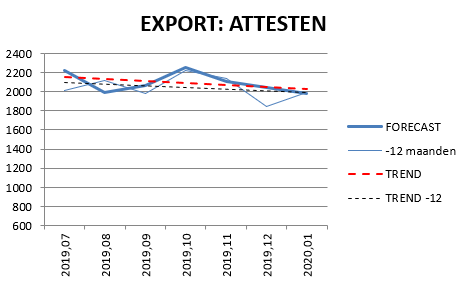 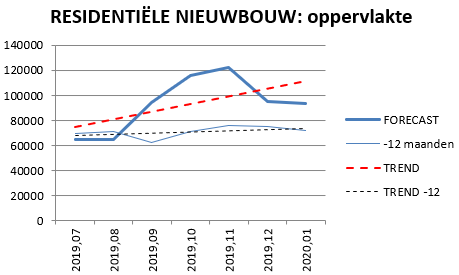 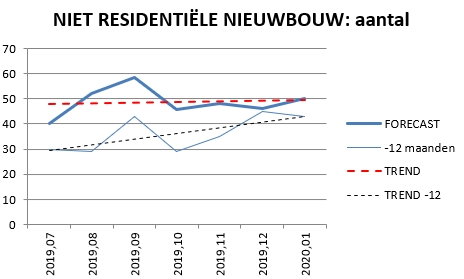 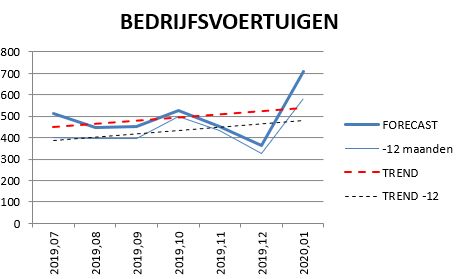 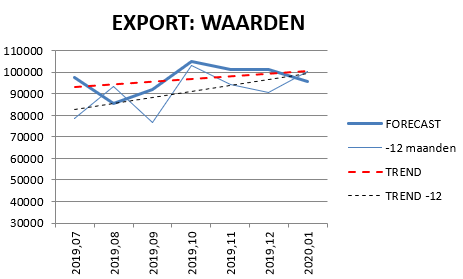 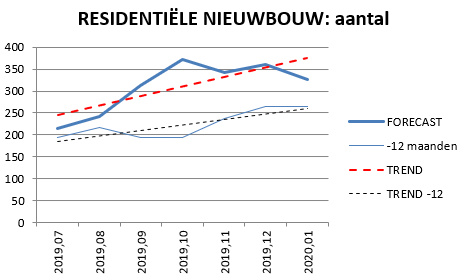 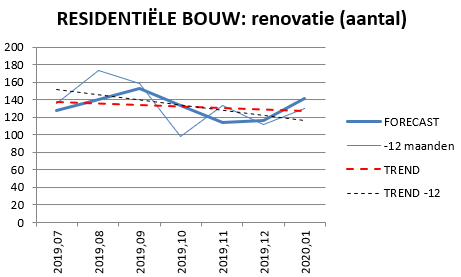 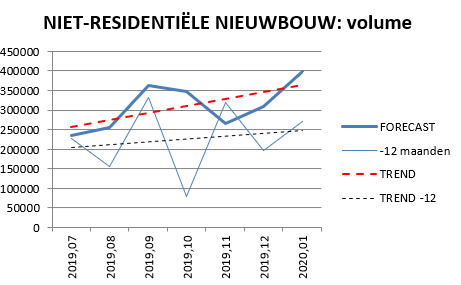 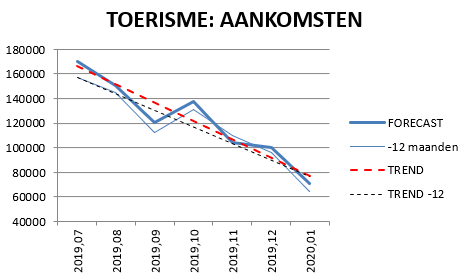 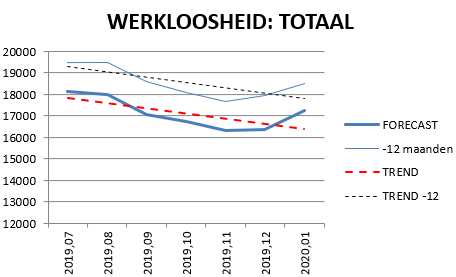 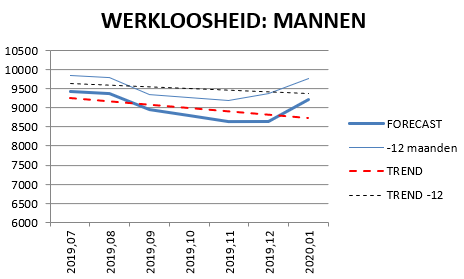 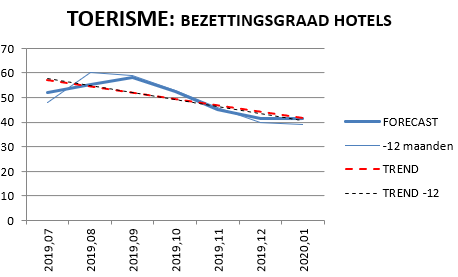 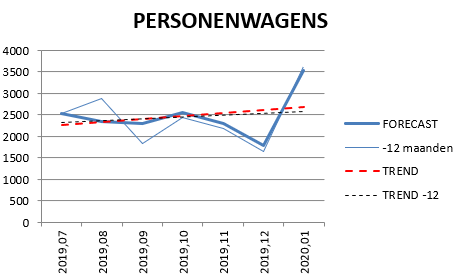 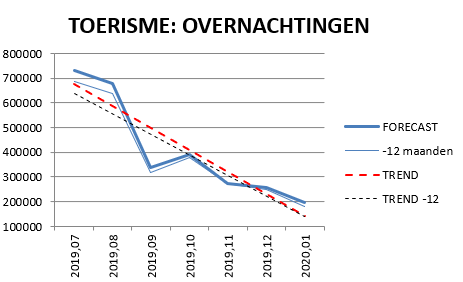 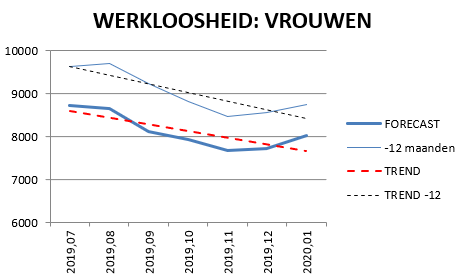 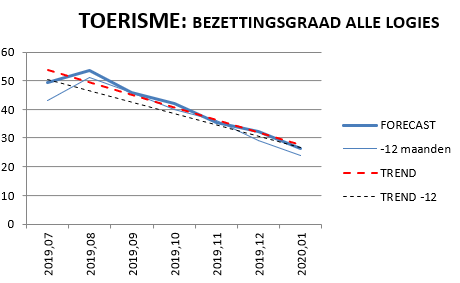 PersberichtaanMediadatum 29 augustus 2019aantal pagina’s8meer informatie bijJeroen Verbeecktel. direct+32 11 56 02 90+32 474 33 37 38e-mailadresjeroen.verbeeck@voka.be
2013201420152016201720182019YtYjanuari457527407765866932111719,85%februari26729138747041346363938,01%maart273282319365384507502-0,99%april46150663169466470682216,43%mei32328433139143647859123,64%juni230221276283419456416-8,77%juli436473604580705 66783525,19%augustus200252341369434424september211211364413504 613oktober506573781811693999november275284341411374512 december231261336363304431 Tussentijds totaal244725842955354838874209492216,94%Jaartotaal387041655118591561967188 SECTORENTRENDYEAR-TO-YEAR DIFF. ExportExportwaardenExportattesten ↑↓4,71%1,39%BouwsectorResidentiële nieuwbouw: aantalResidentiële nieuwbouw: oppervlakteResidentiële renovatie: aantalNiet-residentiële nieuwbouw: aantalNiet-residentieel: volume↑↑↓↑↑44,78%37,39%1,93%38,26%83,62%AutomobielsectorBedrijfsvoertuigenPersonenwagens + dubbel gebruik↑↑11,32%3,71%ToerismeAankomstenOvernachtingenBezettingsgraad hotels (excl 4 sterren)Bezettingsgraad alle logies (excl 4 sterren)↓↓↓↓4,04%4,14%-0,56%1,54%ArbeidsmarktWerkloosheid mannenWerkloosheid vrouwenTotaal↓↓↓-5,59%-10,04%-7,77%